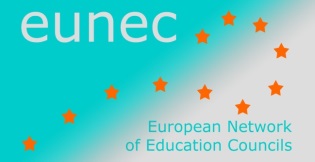 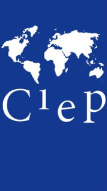 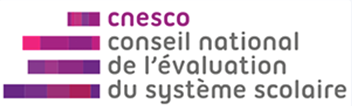 Programme  ‘Education Councils and the European Education Area’Location: CIEP, Sèvres (close to Paris)Thursday 16 May Meeting Room Marie CurieChair of the day: Manuel Miguéns, EUNEC president 09.00 – 09.30 h	Registration and coffee09.30 – 10.15 h 	Welcome session Manuel Miguéns, EUNEC president and secretary general of the CNE (Portuguese Education Council)Stéphane Foin, joint director of CIEPNathalie Mons, president of Cnesco 10.15 – 10.30 h	A general overview of the European Education Area as a broad policy initiative, and a state of the art of the different actionsBianca Busuioc, European Commission, DG EAC10.30 – 11.00 h 	Key note stimulating the reflection on ‘What could be the EEA? What are the opportunities and the pitfalls?’	Maarten Simons, KULeuven, Belgium11.00 – 11.15 h	Short break11.15 – 11.45 h	Current education priorities and converging policies in France and in the EUPatricia Janissin, Deputy Director for European and Multilateral Affairs, Directorate for European and International Relations and for Cooperation, Ministry of National Education11.45 – 12.15 h	Questions and answers/debate12.15 – 14.00 h	Lunch at CIEP 14.00 – 16.00 h	Zoom in on actions under the European Education Area. Panel.			15 min per speaker, and time for Q&A after each speaker. Automatic recognition of qualifications: the BENELUX experience in higher education (Marie-Anne Persoons, Department of Education and Training, Flanders, Belgium)Greater cooperation on curricula development (Alice Micallef, Department for Curriculum, Lifelong Learning and Employability, Ministry for Education and Employment, Malta)Improving language learning (Isabelle Leguy, General Inspectorate, France)Mainstreaming innovation and digital skills in education (Maria João Horta, DG Education, Ministry of Education, Portugal)International mobility of pupils and students (Raymond Kubben, Dutch Education Council). 17.00 h		Walk at ‘Domaine national de St Cloud’19.30 h		Dinner at restaurant Cap SeguinFriday 17 May 09.00 – 11.30 h	School visit linked to the theme of improving language learning. Collège de Sèvres (230 m walking distance from CIEP)12.00 – 13.30 h	Lunch at CIEP 13.30 – 15.30 h 	Meeting Room ‘Grande Bibliothèque’Zoom out: what can be the role of education councils? Round Table chaired by Manuel Miguéns, EUNEC president Introduction by Roos Herpelinck, responsible for the Commission on International Education and Training Policy at the Flemish Education Council.All members are asked to bring their answers to the question: ‘How do education councils position themselves in view of this EEA policy plan? Are they aware of what is happening at EU-level and of the possible impact on national and regional education policy? How can education councils play their role as a mediator, bridging the gap between the European policy level and the school/class level?’